追加信托资金专项条款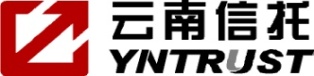 1、本条款一经签署即告生效，构成对信托合同相关内容的补充或修改，成为信托合同的有效组成部分，信托合同以及作为信托合同附件的信托计划对本专项条款签署双方具有当然的法律效力。2、其余事项，适用信托计划文件的规定。3、本专项条款可以传真形式签署。4、本条款一式贰份，委托人、受托人各执壹份。委  托  人：                         受  托  人： 法定代表人：                         法定代表人：或授权代表：                         或授权代表：签 署 日 期：   年  月  日             签 署 日 期：  年  月  日信托计划名称受益人名称合同编号证件类型证件号码追加资金(小写)追加资金(大写)